Комплекс сюжетно-ролевых игр, с использованием вежливых слов у младших дошкольников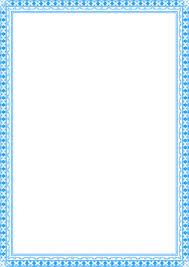 «Угостим  подружек  чаем»Цель: развивать умение слушать окружающих, воспитывать доброжелательность, умение поддерживать диалог. Роли: куклы, ребёнок.Ход игры: В гости приходят 2 куклы-подружки Маша и Даша. В лице одной из кукол выступает сначала один из родителей, затем передает роль ребенку. Ребёнок  встречает гостей,  знакомит  кукол  с  игрушками,  накрывает  на  стол, угощает  чаем,  ведёт короткий  диалог.  Подружки  рассказывают,  что  они никогда не ссорятся.«Уложим кукол спать»Цель: воспитывать  бережное,  заботливое  отношение  к  окружающим; использовать в речи ласковые слова. Роли: куклы, ребёнок.Ход игры: В гости приходят куклы. Они знакомятся с ребёнком, играют. Малыш  и  не  заметил,  как  пришла  пора  куклам отдохнуть. Ребёнок умывает кукол, укладывает их в кроватки, рассказывает сказку, поёт колыбельную, желает приятных снов.«Магазин «Детский мир»Цель: развивать  навыки  социального  общения,  развивать диалогическое взаимодействие. Роли: продавец, покупатель.Ход игры: Взрослый обращается к ребёнку: «Все дети любят играть игрушками. Посмотри, у тебя много игрушек?». Ребёнок  рассказывает  о  своих  игрушках. Взрослый интересуется, откуда они появились, напоминает о походе в магазин детских игрушек, какие игрушки они покупали. Затем начинается игра в магазин игрушек. Ребёнок рассаживает игрушки на «витрине» (стеллаже, столе) и делится по желанию на продавцов и Покупателей (с родителями). В качестве денег используют фантики от конфет, жетоны. Покупатель приходит в магазин, выбирает понравившуюся игрушку. Продавец показывает игрушку, рассказывает, как в нее надо играть, сколько она стоит. Покупатель расплачивается фантиками и уходит. Играет следующая пара «продавец-покупатель». Далее можно меняться ролями.«В автобусе едет семья»Цель: развивать  вежливое  обращение к людям, развивать взаимопомощь.Роли: шофер автобуса, кондуктор, мама, папа, дети.Ход  игры: Ребёнок,  с  помощью  взрослого,  заранее  распределяет  роли. Договариваются, зачем и куда едут, на какой остановке выходят. По ходу игры, взрослый подсказывает, кому надо уступать место; как должен вести себя папа (пропускать маму вперед, подать руку, поддержать на выходе). Кондуктор вежливо  просит  оплатить  проезд,  продает  билеты  пассажирам,  благодарит пассажиров за оплаченный проезд. Пассажиры обменивают жетончики на билетики, благодарят кондуктора. Шофер объявляет остановки: магазин, детский сад, больница и так далее.«Путешествие на корабле».Цель: развивать  интерес  к  совместной  игре,  развивать  дружеские взаимоотношения, воспитывать желание сделать приятное для других, учить выражать свои потребности с помощью вербальных средств.Роли: капитан корабля, помощник капитана, кассир, мама, папа, дети. Ход игры: Взрослый предлагает отправиться в веселое путешествие на корабле. Сначала ребёнок, с помощью взрослого, строит корабль, используя для этого стулья. Выбирается капитан корабля (можно с помощью считалочки),  его помощник,  распределяются  остальные  роли.  Затем обсуждается, что должен делать капитан в плавании, что необходимо иметь при  себе  в  случае  неисправности  корабля. Помощник  помогает  капитану управлять кораблем. Путешественники покупают билеты и занимают свои места. Капитан объявляет об отплытии корабля. Во время путешествия можно читать стихи,  петь  любимые  песни.  По  окончанию  путешествия,  пассажиры благодарят капитана.«В кафе»Цель: учить обращаться к взрослому на «вы», использовать в речи слова «спасибо», «пожалуйста», правильно здороваться и прощаться. Роли: повар, официанты, мама, папа, дети.Ход игры: В гости приходит Буратино. Он познакомился с ребёнком, подружился с другими игрушками. У Буратино день рождения и он приглашает  своих новых друзей  в  кафе,  чтобы  угостить  мороженым.  Все отправляются в кафе. Там их обслуживают официанты. Ребёнок учится правильно делать заказ, благодарит за обслуживание.«В магазине»Цель: развивать умение слушать, умение соблюдать очередность и последовательность  в  действиях,  умение  взаимодействовать, поддерживать диалог; формировать вежливое к взрослым. Роли: продавцы разных отделов, покупатели.Ход  игры: Взрослый предлагает  устроить  магазин  и  научиться продавать и покупать товары. Ребёнок с родителями выбирают продавца и покупателей.Затем раскладывают на витрину имеющиеся игрушки и устанавливают  на  каждой  цену  (1-2 жетона).  В  магазине  организуется несколько отделов: овощной, продуктовый, хлебный. Далее покупатели приходят  в  магазин,  где  работает  насколько  отделов,  выбирают  товар  по очереди. Продавец вежливо обслуживает покупателей и продаёт им товар.  Взрослый  может  взять  роль  продавца  или  покупателя,  чтобы наглядно показать, как вести диалог.«В поликлинике»Цель: вызвать желание подражать взрослым, формировать умение распознавать эмоции других, вежливо обращаться к окружающим людям.Роли: врачи – лор, окулист, стоматолог, медсестра (по желанию); пациенты. Ход  игры: Пациенты  приходят  в  поликлинику  на  медосмотр  и  посещают врачей в разных кабинетах. Врачи их взвешивают, измеряют рост, проверяют зрение,  осматривают  зубы,  слушают  фонендоскопом,  измеряют  давление. Медсестры берут анализ крови. Если у пациентов есть жалобы на здоровье, врач выписывает рецепты, медсестра делает уколы, перевязывает раны на руке, на голове, закапывает капли, учит больного полоскать горло.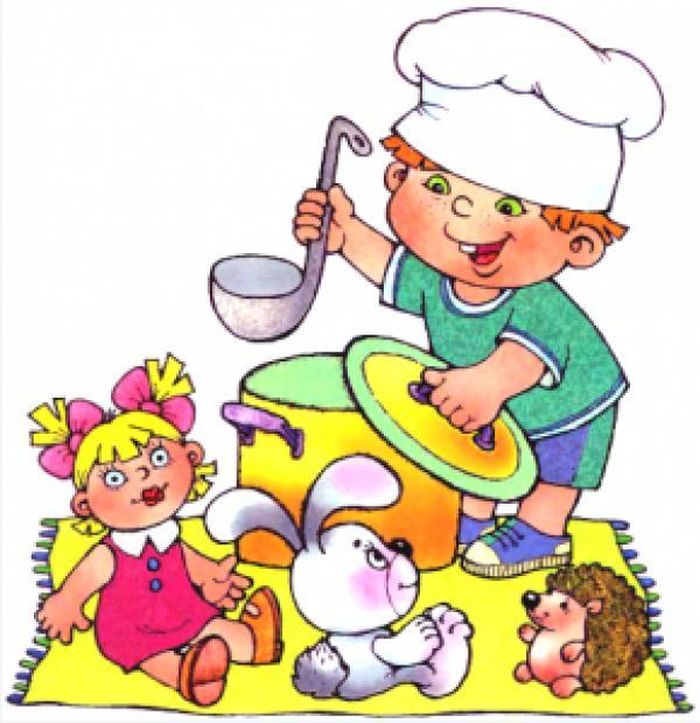 